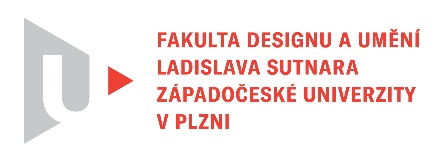 Protokol o hodnoceníkvalifikační práce Název bakalářské práce: LOW COST, LOW TECHPráci předložil student: Markéta BLAŽKOVÁStudijní obor a specializace: Design, specializace Design nábytku a interiéru Hodnocení vedoucího prácePráci hodnotil: Mgr. art. Jana Potiron, ArtD.Cíl práceCíl práce, kterým je navržení kolekce každodenních produktů z cenově dostupných materiálů za použití běžných technologických postupů, považuji za splněný, formálně i fakticky. Stručný komentář hodnotiteleMarkéta Blažková po celou dobu studia pracuje s interakcí – zapájí uživatele do tvorby, nebo pracuje s komunitami a využívá běžně dostupné, často i lokální materiály. Tento přístup se přepisuje i do výsledků bakalářské práce. Produktem je v jejím případě samotný návod na výrobu. Předložené fyzické modely jenom demonstrují, jak vypadá výslední produkt a dokazují, že její návrhy fungují.V rámci tématu Low cost, Low Tech považuji koncept za velice zdařilý. Reaguje na různé „do it yourself“ projekty, ale s tím rozdílem, že se ve svém návrhu snaží maximálně předcházet chybám, špatné montáži, či nedostupnosti materiálu, které by mohli způsobovat frustraci, a ne radost z dobře odvedené práce.Jejím cílem je motivace a osvěta, osvojení si jednotlivých úkonů, podpora znalostí vlastností materiálů, jejich dostupnost a možnosti zpracování. Rovněž se snaží posílit osobní hodnotu produktu, která je při úspěšné realizaci vyšší pro uživatele, který ho svépomocí vyrobil.Přehledně provádí celým procesem vzniku produktu. Oceňuji, že prvky nejsou zvoleny náhodně. Jednotlivé funkce produktů vybírá s ohledem na různé věkové skupiny uživatel, kde možno zaznamenat i určitý sociální rozměr projektu, který je studentce blízký a dává návrhům další přidanou hodnotu. Rovněž oceňuji variabilitu finálních prvků, jednoduché a praktické používání, i možnosti personalizace a dalších úprav. Problematické můžou být některé detaily na dřevě, kde dochází k odštípení dřeva při řezání a můžou být vizuální i funkční vadou. Otázkou je, do jaké míry je tento fakt v návrhu zohledněn.Co se týče teoretické části práce, je napsaná přehledně a srozumitelně, s kvalitním citováním a bohatým zdrojem použité literatury, navíc je celý koncept podpořen testováním v praxi.Vyjádření o plagiátorstvíPráce není plagiátem.4. Navrhovaná známka a případný komentářNavrhovaná známka má podobu: 1 - výborněDatum: 21. 5. 2023					Podpis: Mgr. art. Jana Potiron, ArtD.Tisk oboustranný